平成29年12月26日各　　　　　位公益財団法人にいがた産業創造機構経営支援グループ経営基盤強化チーム平成29年度　にいがた新技術・新工法展示商談会　参加者募集 (ご案内)時下、益々ご盛栄のこととお喜び申し上げます。当機構では、特色ある技術や製品を持つ本県製造業者と県外の機械・電機分野を中心とした大手・中堅メーカー等とのマッチングを目的として、標記展示商談会を開催いたします。本年度は、まず県内からの参加者を募り各社の特徴を載せた冊子を作成し、その冊子をベースに県外の大手・中堅メーカー等を勧誘して、ミニ展示会つき個別商談会の形式で行います。時節柄お忙しいこととは存じますが、ご参加につきましてご検討いただければ幸いです。日　　時	平成30年3月16日(金)　10:00～16:30 (展示準備9:30～)会　　場	都道府県会館　1F　101大会議室 (東京都千代田区平河町2-6-3)参加対象	県内企業30社 … 特色ある技術や製品を持つ製造業者 (脚注参照)		県外企業15社 … 機械・電機分野を中心とした大手・中堅メーカーの資材購買・　　　　　　　　 研究開発・生産技術担当個別商談	30分×8回 (1社あたりの最大数。後日の希望調査により組合せを決定)展　　示	1社あたり会議用テーブルの半分 (W900×D450mm)を提供参 加 費	税込1万円 (後日請求)備　　考	申込多数の場合は当機構にて参加の可否を決定させていただきます。個別商談の前に各社1分ずつ技術・製品のPR時間を設けます。申込方法	参加申込書を郵送にて、ガイドブック原稿2ページ分をE-Mail添付にて提出		参加申込書・ガイドブック原稿の様式は以下からダウンロードしてください。		https://www.nico.or.jp/?p=16197申込期限	平成30年1月12日(金) 必着申 込 先	(公財) にいがた産業創造機構　経営基盤強化チーム　山田・本間		〒950-0078　新潟市中央区万代島5-1　万代島ビル9F		TEL 025-246-0056 (直通)　E-Mail torihiki@nico.or.jp――――――――――――――――――――――――――【注】特色ある技術や製品の例・切削から鍛造への工法転換による高強度化・コストダウン技術・シミュレーション解析に基づく微細・高精度な射出成形品・工具・金型寿命を延長する特殊コーティング加工・計測データをクラウドへ自動保存する工具・特殊砥粒を用いた金属表面改質・発色・鏡面研磨加工機　など平成29年度　にいがた新技術・新工法展示商談会参　加　申　込　書※　商談してみたい県外企業がありましたらご記入ください。案内先に追加します。別添の参加案内予定県外企業リストからご選択いただいても結構です。参加案内予定県外企業リスト過去に機械要素技術展の当機構ブースにお立ち寄りいただくなど、当機構と何らかのつながりがある県外企業で、本展示商談会への参加をご案内する予定先のリストです。（50音順）【あ】㈱IHIアグリテックアイエムティー㈱㈱アイテス㈱浅川製作所㈱浅羽製作所旭硝子㈱アズビル㈱㈱アトライズヨドガワ有馬ベルト工業㈱アルコニックス㈱アルコニックス三神㈱アルスコーポレーション㈱イーテック・プレシジョン㈱㈱出石㈱伊藤精密製作所エア．ウォーター㈱Apex㈱エス・ピー・エアー㈱応用電機㈱㈱オーツカ㈱オーファ㈱岡村製作所オリエント工機㈱㈱オリエントマイクロウェーブオリオン電機㈱【か】㈱カワタ喜一工具㈱㈱キッツキヤノン㈱金属技研㈱㈱クボタ㈱クラウンジュン・コウノ黒田精工㈱㈱光陽社コニカミノルタ㈱湖北工業㈱㈱コマツ【さ】㈱三栄水栓製作所三協オイルレス工業㈱㈱三信シチズンマシナリー㈱㈱シバサキ㈱ジャパンユニックススガツネ工業㈱㈱鈴木㈱鈴工西部電機㈱【た】㈱第一機電ダイキン工業㈱㈱ダイヘン高松機械工業㈱中和機械㈱㈱ツガワ㈱帝国電機製作所㈱テクノアソシエ㈱テクノフレックス㈱テクノリンクス㈱デュプロデュプロ精工㈱㈱デンソーエアクール㈱栃木屋凸版印刷㈱㈱豊田自動織機㈱豊通マシナリー㈱ドリテック【な】中尾金属㈱永島医科器械㈱㈱中津製作所㈱ナカヨ西田金属㈱西山工業㈱日産自動車㈱日信工業㈱日東造機㈱日本電子テクニクス㈱ネクスメッドインターナショナル㈱【は】㈱ハーモニック・ドライブ・システムズハイテック精工㈱白銅㈱パナソニック㈱パナソニックプロダクションエンジニアリング㈱日立建機㈱㈱日立製作所姫路東芝電子部品㈱平井精密工業㈱フェザー安全剃刀㈱㈱不二越㈱冨士製作所富士通㈱富士通コンポーネント㈱富士通ファシリティーズ㈱富士電波工業㈱ブラザー工業㈱㈱プルータスヘンミ計算尺㈱㈱堀内機械㈱本田技術研究所【ま】㈱牧野フライス製作所㈱マクシスエンジニアリングマコトインターナショナル㈱マサル機工㈱㈱松浦機械製作所松山技研㈱㈱マテックス丸一工業㈱丸善工業㈱丸文通商㈱㈱三笠・鋲螺三井精機工業㈱三菱ケミカル㈱三菱樹脂㈱三菱電機㈱宮岸㈱村上化学㈱村田機械㈱メイカーズデザイン㈱㈱明豊エンジニアリング㈱メカニカル技研【や】矢崎化工㈱㈱ヤマト大和製衡㈱ヤマハ㈱ヤマハファインテック㈱山本精工㈱㈱ユーエイキャスター㈱ユー・コーポレーション㈱ユーテムプレシジョン油化産業㈱㈱横山商会ヨダカ技研㈱【ら】㈱リコー㈱リバネス㈱リベックス㈱ロイヤル㈱ロブテックス◆以下の白枠内に書かれた例示の文字と画像を消してご記入ください。◆横幅が不足する場合は、文字サイズを小さくして1ページに収まるようにご調整ください。企業名㊞代表者役職代表者氏名担当者部署担当者役職担当者氏名連絡先TEL連絡先E-Mail展示する技術・製品※商談してみたい県外企業(任意記入)企業名※商談してみたい県外企業(任意記入)事業所名※商談してみたい県外企業(任意記入)狙う製品㈱ソーゾーマニュファクチャリング㈱ソーゾーマニュファクチャリング㈱ソーゾーマニュファクチャリング㈱ソーゾーマニュファクチャリング㈱ソーゾーマニュファクチャリング㈱ソーゾーマニュファクチャリング㈱ソーゾーマニュファクチャリング㈱ソーゾーマニュファクチャリング㈱ソーゾーマニュファクチャリング㈱ソーゾーマニュファクチャリング◆所在地◆所在地〒950-0078新潟県新潟市中央区万代島5番1号万代島ビル9階〒950-0078新潟県新潟市中央区万代島5番1号万代島ビル9階〒950-0078新潟県新潟市中央区万代島5番1号万代島ビル9階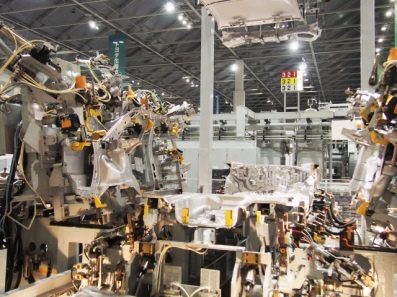 ◆URL◆URLhttp://www.nico.or.jp/http://www.nico.or.jp/http://www.nico.or.jp/◆代表者◆代表者代表取締役社長　南野　誰兵衛代表取締役社長　南野　誰兵衛代表取締役社長　南野　誰兵衛◆連絡担当者◆連絡担当者営業技術部長　南野　是織営業技術部長　南野　是織営業技術部長　南野　是織TEL/FAXTEL/FAX025-246-0025 / 025-246-0030025-246-0025 / 025-246-0030025-246-0025 / 025-246-0030（画像）全自動搬送・溶接機（画像）全自動搬送・溶接機（画像）全自動搬送・溶接機E-MailE-Mailtorihiki@nico.or.jptorihiki@nico.or.jptorihiki@nico.or.jp◆資本金◆資本金1億2,000万円1億2,000万円1億2,000万円◆創業◆創業◆創業昭和46年4月1日昭和46年4月1日◆従業員数◆従業員数98名（新潟県内45名）98名（新潟県内45名）98名（新潟県内45名）◆工場面積◆工場面積◆工場面積敷地5,000㎡ / 延床7,000㎡敷地5,000㎡ / 延床7,000㎡◆試作対応◆試作対応可・不可可・不可可・不可◆海外拠点◆海外拠点◆海外拠点有（中国、ベトナム）・無有（中国、ベトナム）・無◆特徴◆特徴◆特徴◆特徴◆特徴◆主要取引先・受注品◆主要取引先・受注品◆主要取引先・受注品◆主要取引先・受注品◆主要取引先・受注品工作機械、産業機械の設計・加工・組立から据付調整まで一貫生産が可能です。また、少量（月10個程度）であれば、部品加工だけの受注も承ります。1.　特殊加工機のOEM/ODM生産2.　機械/電気/制御設計3.　機械加工品の試作対応（1個から対応）工作機械、産業機械の設計・加工・組立から据付調整まで一貫生産が可能です。また、少量（月10個程度）であれば、部品加工だけの受注も承ります。1.　特殊加工機のOEM/ODM生産2.　機械/電気/制御設計3.　機械加工品の試作対応（1個から対応）工作機械、産業機械の設計・加工・組立から据付調整まで一貫生産が可能です。また、少量（月10個程度）であれば、部品加工だけの受注も承ります。1.　特殊加工機のOEM/ODM生産2.　機械/電気/制御設計3.　機械加工品の試作対応（1個から対応）工作機械、産業機械の設計・加工・組立から据付調整まで一貫生産が可能です。また、少量（月10個程度）であれば、部品加工だけの受注も承ります。1.　特殊加工機のOEM/ODM生産2.　機械/電気/制御設計3.　機械加工品の試作対応（1個から対応）㈱上潮工業：自動車部品用マシニングセンター横須賀汎用機械製作所㈱：自動機、専用機㈱マテリアルハヤシ：航空機エンジン部品㈲間嶋兄弟商会：工作機械用ベッド㈱上潮工業：自動車部品用マシニングセンター横須賀汎用機械製作所㈱：自動機、専用機㈱マテリアルハヤシ：航空機エンジン部品㈲間嶋兄弟商会：工作機械用ベッド㈱上潮工業：自動車部品用マシニングセンター横須賀汎用機械製作所㈱：自動機、専用機㈱マテリアルハヤシ：航空機エンジン部品㈲間嶋兄弟商会：工作機械用ベッド工作機械、産業機械の設計・加工・組立から据付調整まで一貫生産が可能です。また、少量（月10個程度）であれば、部品加工だけの受注も承ります。1.　特殊加工機のOEM/ODM生産2.　機械/電気/制御設計3.　機械加工品の試作対応（1個から対応）工作機械、産業機械の設計・加工・組立から据付調整まで一貫生産が可能です。また、少量（月10個程度）であれば、部品加工だけの受注も承ります。1.　特殊加工機のOEM/ODM生産2.　機械/電気/制御設計3.　機械加工品の試作対応（1個から対応）工作機械、産業機械の設計・加工・組立から据付調整まで一貫生産が可能です。また、少量（月10個程度）であれば、部品加工だけの受注も承ります。1.　特殊加工機のOEM/ODM生産2.　機械/電気/制御設計3.　機械加工品の試作対応（1個から対応）工作機械、産業機械の設計・加工・組立から据付調整まで一貫生産が可能です。また、少量（月10個程度）であれば、部品加工だけの受注も承ります。1.　特殊加工機のOEM/ODM生産2.　機械/電気/制御設計3.　機械加工品の試作対応（1個から対応）◆主要取得認証・保有資格◆主要取得認証・保有資格◆主要取得認証・保有資格◆主要取得認証・保有資格◆主要取得認証・保有資格工作機械、産業機械の設計・加工・組立から据付調整まで一貫生産が可能です。また、少量（月10個程度）であれば、部品加工だけの受注も承ります。1.　特殊加工機のOEM/ODM生産2.　機械/電気/制御設計3.　機械加工品の試作対応（1個から対応）工作機械、産業機械の設計・加工・組立から据付調整まで一貫生産が可能です。また、少量（月10個程度）であれば、部品加工だけの受注も承ります。1.　特殊加工機のOEM/ODM生産2.　機械/電気/制御設計3.　機械加工品の試作対応（1個から対応）工作機械、産業機械の設計・加工・組立から据付調整まで一貫生産が可能です。また、少量（月10個程度）であれば、部品加工だけの受注も承ります。1.　特殊加工機のOEM/ODM生産2.　機械/電気/制御設計3.　機械加工品の試作対応（1個から対応）工作機械、産業機械の設計・加工・組立から据付調整まで一貫生産が可能です。また、少量（月10個程度）であれば、部品加工だけの受注も承ります。1.　特殊加工機のOEM/ODM生産2.　機械/電気/制御設計3.　機械加工品の試作対応（1個から対応）ISO9001:2015、技術士（機械部門）1名、1級機械加工技能士2名ISO9001:2015、技術士（機械部門）1名、1級機械加工技能士2名ISO9001:2015、技術士（機械部門）1名、1級機械加工技能士2名ISO9001:2015、技術士（機械部門）1名、1級機械加工技能士2名◆主要加工素材◆主要加工素材◆主要加工素材◆主要加工素材◆主要加工素材◆主要測定機器◆主要測定機器◆主要測定機器◆主要測定機器◆主要測定機器S-C、FC、SUS(303/304/316)、64チタン、ハステロイ、インコネルS-C、FC、SUS(303/304/316)、64チタン、ハステロイ、インコネルS-C、FC、SUS(303/304/316)、64チタン、ハステロイ、インコネルS-C、FC、SUS(303/304/316)、64チタン、ハステロイ、インコネル三次元測定機（据置・ハンディ）、真円度測定機、表面粗さ計、硬度計三次元測定機（据置・ハンディ）、真円度測定機、表面粗さ計、硬度計三次元測定機（据置・ハンディ）、真円度測定機、表面粗さ計、硬度計三次元測定機（据置・ハンディ）、真円度測定機、表面粗さ計、硬度計◆主要機械設備◆主要機械設備◆主要機械設備◆主要機械設備◆主要機械設備◆主要機械設備◆主要機械設備◆主要機械設備◆主要機械設備◆主要機械設備設備の種類設備の種類設備の種類台数能力（最大加工サイズ等）能力（最大加工サイズ等）能力（最大加工サイズ等）能力（最大加工サイズ等）能力（最大加工サイズ等）メーカー門型五面加工機（MC）門型五面加工機（MC）門型五面加工機（MC）13000*2700*8003000*2700*8003000*2700*8003000*2700*8003000*2700*800オークマ門型平面研削盤門型平面研削盤門型平面研削盤12000*1500*6502000*1500*6502000*1500*6502000*1500*6502000*1500*650ナガセインテグレックスCNC横中ぐりフライス盤CNC横中ぐりフライス盤CNC横中ぐりフライス盤12000*1500*14502000*1500*14502000*1500*14502000*1500*14502000*1500*1450倉敷機械立型マシニングセンター立型マシニングセンター立型マシニングセンター3755*500*300/320*280*300他755*500*300/320*280*300他755*500*300/320*280*300他755*500*300/320*280*300他755*500*300/320*280*300他牧野フライス製作所　他高剛性CNC旋盤高剛性CNC旋盤高剛性CNC旋盤1φ450*2020φ450*2020φ450*2020φ450*2020φ450*2020大日金属工業複合CNC旋盤複合CNC旋盤複合CNC旋盤1φ500*520φ500*520φ500*520φ500*520φ500*520ヤマザキマザックラジアルボール盤ラジアルボール盤ラジアルボール盤180mm 1330*1100*40080mm 1330*1100*40080mm 1330*1100*40080mm 1330*1100*40080mm 1330*1100*400小川鉄工その他汎用旋盤などその他汎用旋盤などその他汎用旋盤など8旋盤、平面研削盤、円筒研削盤旋盤、平面研削盤、円筒研削盤旋盤、平面研削盤、円筒研削盤旋盤、平面研削盤、円筒研削盤旋盤、平面研削盤、円筒研削盤滝澤、岡本、シギヤ　他二次元/三次元CAD二次元/三次元CAD二次元/三次元CAD3iCAD MX、AutoCAD、SolidworksiCAD MX、AutoCAD、SolidworksiCAD MX、AutoCAD、SolidworksiCAD MX、AutoCAD、SolidworksiCAD MX、AutoCAD、SolidworksiCAD、Autodesk　他